「防災教育」議題融入高中課程教案示例 計畫議題災害防治：洪患災害防治：洪患災害防治：洪患教學年級高一設計者台北市立中崙高中社會科 高天威教材來源翰林版 選修應用地理上教學時間50分鐘學習目標1.能認識臺灣洪患的成因2.能認識區域環境因子對洪患的影響3.能了解土地不當開發所造成的洪患問題4.能透過個案認識洪患防治的方法5.能了解不同地區對洪災的調適方式6.能了解 GIS 在洪患預報上的應用1.能認識臺灣洪患的成因2.能認識區域環境因子對洪患的影響3.能了解土地不當開發所造成的洪患問題4.能透過個案認識洪患防治的方法5.能了解不同地區對洪災的調適方式6.能了解 GIS 在洪患預報上的應用1.能認識臺灣洪患的成因2.能認識區域環境因子對洪患的影響3.能了解土地不當開發所造成的洪患問題4.能透過個案認識洪患防治的方法5.能了解不同地區對洪災的調適方式6.能了解 GIS 在洪患預報上的應用教學資源翰林版 選修應用地理上、新聞影片、新聞圖片翰林版 選修應用地理上、新聞影片、新聞圖片翰林版 選修應用地理上、新聞影片、新聞圖片課程架構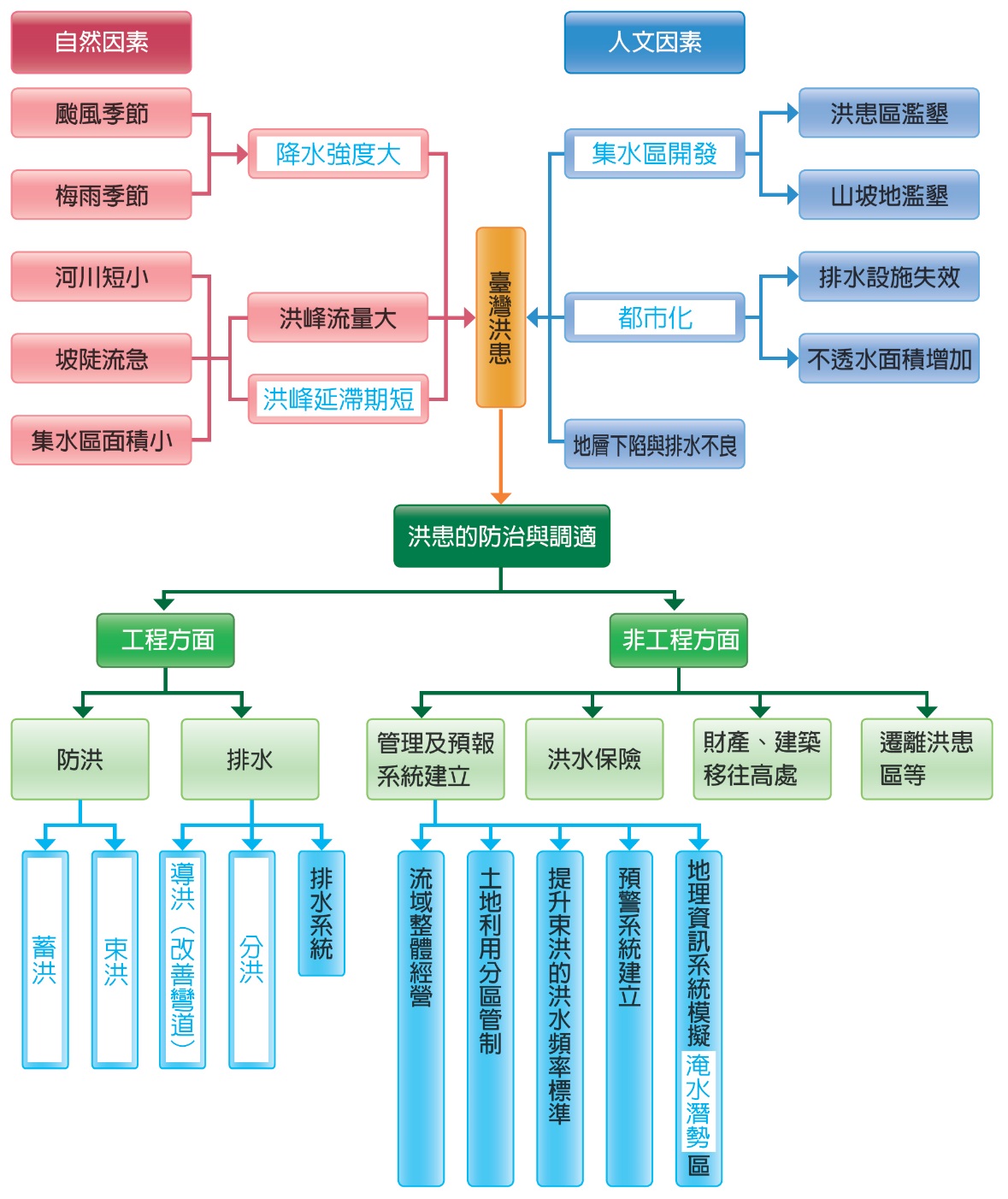 教學示例教學示例教學示例具體目標教學活動設計時間能認識臺灣洪患的成因能認識區域環境因子對洪患的影響能了解土地不當開發所造成的洪患問題能認識洪患的預防與監測方法能透過個案認識洪患防治的方法能說出學校附近河川流域的洪患防治與監測方法能了解 GIS 在洪患預報上的應用能了解不同地區對洪災的調適方式能做好洪患的調適能明白防災教育的意義能明白徹底的防治自然災害，實與人和環境互動有極大相關性引起動機先備知識—地理高一上 水文觀看洪患的實例照片以及發生災害地點的地圖教學活動一、洪患發生的因素1.降水強度大2.水文特性3.集水區開發與都市化4.地層下陷與排水不良二、臺灣洪患的防治與調適1.工程措施2.非工程措施三、洪患防治個案研究1. 大台北及基隆河防洪計畫2.荷蘭三角洲及新水域計畫綜合活動與結尾洪水其實本身就是自然環境中原來就存在的地形演變歷程之一，是對人類而言才有「災害」的意義。洪患所造成的自然災害，由於速度快，因此事前的規劃，避開危險環境、時間，就是防範此種災害的最高準則，千萬不要拿自己的生命開玩笑。災害雖然可怕，事先的預防，就可避免自己陷於危難之中。3分鐘15分鐘15分鐘15分鐘2分鐘